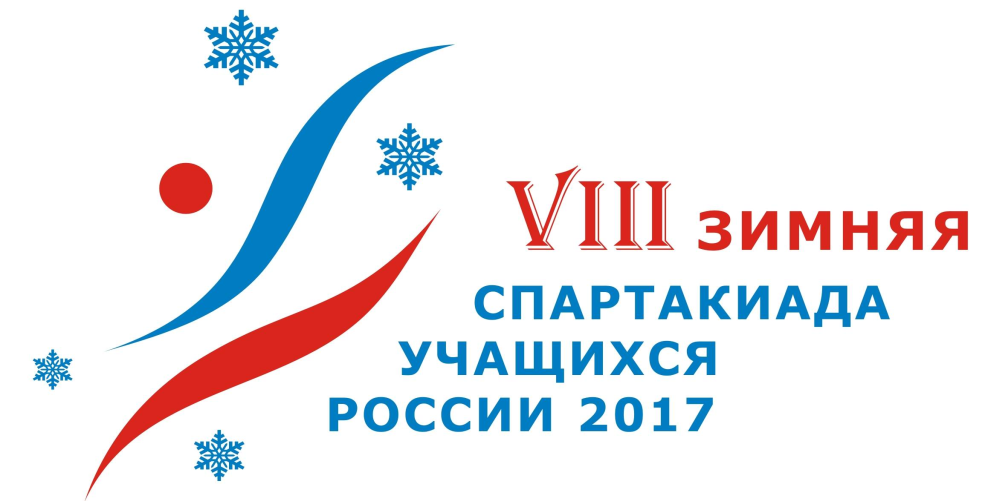 ИНФОРМАЦИОННЫЙ БЮЛЛЕТЕНЬ № 1124 марта 2017Заканчиваются финальные соревнования Спартакиады.В п. Красная Поляна (Краснодарский край) завершились финальные соревнованиям по скелетону.В г. Уфе начались соревнования по хоккею – девушки. В г. Саранске закончила работу комиссия по допуску участников завершающего вида Спартакиады – фигурного катания на коньках (результаты работы комиссии по допуску участников будут опубликованы в следующем бюллетене).В соревнованиях приняло участие 2518 человек из 58 субъектов Российской Федерации, в том числе 1967 спортсменов (1209 юношей, 758 девушек) и 551 тренеров. Результаты общекомандного первенства среди спортивных сборных команд субъектов Российской Федерации(учтены результаты по 16 видам спорта из 18 «зачетных»)Результаты командного первенства среди спортивных школ по видам спортаСкелетон Шорт – трекКоличество медалейПобедители и призерыСкелетон     20-25 марта                                                      	 п. Красная Поляна (Краснодарский край)      Юноши Девушки Шорт – трек      14-19 марта                                                      					          г. Омск      Юноши 1500 мДевушки 1500 м Юноши 1000 мДевушки 1000 мЮноши 500 мДевушки 500 мЮноши Эстафета 2000 мДевушки Эстафета 2000 м Хоккей - девушки     23-30 марта                                                      					          г. Уфа Координаты главного секретариатаЭлектронная почта spartakiada@inbox.ruТелефон в Москва: (499) 941-13-25Следующий информационный бюллетень выйдет 27 марта.Главный секретариат СпартакиадыМесто Субъект Российской ФедерацииСумма очков СкелетонСкелетонСкелетонШорт-трекШорт-трекШорт-трекМесто Субъект Российской ФедерацииСумма очков СуммаМестоочки ком зачетаСуммаМестоочки ком зачетаI группа – 2 млн. человек и более    I группа – 2 млн. человек и более    I группа – 2 млн. человек и более    I группа – 2 млн. человек и более    I группа – 2 млн. человек и более    I группа – 2 млн. человек и более    I группа – 2 млн. человек и более    I группа – 2 млн. человек и более    I группа – 2 млн. человек и более     1Москва10853451802775180 2Московская область955126552237275 3Санкт-Петербург7851499560 4Красноярский край724340275 5Свердловская область6201656465 6Челябинская область5992160370 7Республика Башкортостан 539633704011427 8Республика Татарстан  4641001525 9Пермский край457 10Новосибирская область373411623 10Краснодарский край35651465 12Иркутская область344 13Кемеровская область198 14Нижегородская область1901396655  15 Алтайский край176 16Самарская область150 17Воронежская область25 18Саратовская область1719Оренбургская область8 II группа – до 2 млн. человек  II группа – до 2 млн. человек  II группа – до 2 млн. человек  II группа – до 2 млн. человек  II группа – до 2 млн. человек  II группа – до 2 млн. человек  II группа – до 2 млн. человек  II группа – до 2 млн. человек  II группа – до 2 млн. человек  1Удмуртская Республика201 2Ленинградская область20027560 3Кировская область186 4Тюменская область176 5Ярославская область1641386845 6Вологодская область157 7Хабаровский край153 8Ульяновская область1416701329 9Архангельская область131 10Омская область114 10Томская область85 12ХМАО77 13Приморский край551067940 14Тульская область54  15 Владимирская область53 16Тверская область531394750 17Пензенская область326771231 18Тамбовская область2419Забайкальский край2120Калужская область21 21Рязанская область1522 Чувашская Республика1523 Ивановская область4III группа – до 1 млн. человек     III группа – до 1 млн. человек     III группа – до 1 млн. человек     III группа – до 1 млн. человек     III группа – до 1 млн. человек     III группа – до 1 млн. человек     III группа – до 1 млн. человек     III группа – до 1 млн. человек     III группа – до 1 млн. человек      1Мурманская область217 2Магаданская область153 3Калининградская область120 4Сахалинская область119 5Камчатский край115 6Республика Мордовия  1037561133 7Смоленская область978001035 8Республика Коми 80 9Республика Карелия 78 10Республика Саха (Якутия) 72 10Амурская область19 12Костромская область14 13Новгородская область14 14Псковская область1  15 Республика Бурятия  1 16Республика Хакасия 1№СубъектРоссийской ФедерацииСпортивная школаЗСБ456Остальные места1Красноярский крайКГБУ «СШОР по санным видам спорта»111117 место – 2;8 место – 1 2МоскваГБУ ЦСП «Хлебниково» Москомспорта11119 место – 1 3МоскваГБУ СШОР «Воробьевы горы» Москомспорта1118 место – 1 4Краснодарский крайГБУ КК «ЦОП по ЗВС»9 место – 1; 10 место – 1 5Республика БашкортостанСШ спорткомитет г. Нефтекамск10 место – 1; 11 место - 1; 12 место – 1; 15 место – 1 6Красноярский крайКГАУ «Региональный центр спортивной подготовки» Академия зимних видов спорта11 место – 1 чел.7Ленинградская областьМОУ ДОД ДЮСШ Ломоносовского района13 место – 1; 14 место – 18Московская областьМУ СШОР Альберта Демченко16 место – 1; 17 место – 1№Субъект Российской ФедерацииСпортивная школаЗСБ456Остальные места1МоскваСШОР "Воробьевы горы"641217 место – 1; 9 место – 1; 10 место – 1; 17 место – 1; 28 место – 1; 33 место – 12Свердловская областьГАОУ СПО СО "УОР№1"3219 место – 3; 10 место – 1; 15 место – 1; 21 место – 2; 29 место – 1; 30 место – 1;34 место – 1; 38 место – 1; 39 место – 1; 40 место – 1; 49 место – 13Санкт-ПетербургГБОУ школа - интернат     № 357 "Олимпийские Надежды" СКА СПб14128 место – 1; 9 место – 1; 11 место – 1; 14 место – 1; 16 место – 1; 17 место – 1; 20 место – 1; 21 место – 1; 23 место – 1; 25 место – 1; 32 место – 1; 38 место – 2; 44 место – 1; 54 место – 14Московская областьМБУ ФСО "СШОР «Комета»1167 место – 1; 8 место – 2; 9 место – 1; 11 место – 1; 12 место – 1; 15 место – 1; 18 место -1; 20 место – 2; 23 место – 2; 29 место – 15МоскваМосквич1111 место – 2; 15 место – 1; 16 место – 16МоскваСШ № 70"Молния"11112 место – 17Свердловская областьСДЮСШОР НГО1119 место – 2; 17 место – 1; 26 место – 1; 34 место – 1; 38 место – 1; 42 место – 1; 45 место – 2 8Московская областьМБУ СШОР "Клин спортивный"1329 место – 1; 13 место – 1; 22 место – 1; 26 место – 19Челябинская областьМБУ СШОР по конькобежному спорту им. Л.П. Скобликовой12517 место – 1; 8 место – 5; 10 место – 1; 13 место – 1; 14 место – 2; 15 место – 1; 16 место – 1; 19 место – 1; 20 место – 2; 22 место – 1; 23 место – 1; 24 место – 1; 27 место – 1; 28 место – 1; 30 место – 1; 32 место – 1; 45 место – 110Нижегородская областьНОУОР1138 место – 2; 10 место – 1; 12 место – 1; 16 место – 1; 19 место – 1; 22 место – 1; 23 место – 1; 36 место – 1; 52 место – 111Тверская областьСШОР по ледовым видам спорта им. олимпийского чемпиона        
Ю. М. Михайлова47 место – 5; 13 место – 2; 15 место – 1; 16 место – 1; 18 место – 2; 19 место – 1; 22 место – 1; 24 место – 2; 25 место – 2; 26 место – 1; 27 место – 1; 29 место – 2; 32 место – 1; 33 место – 1; 34 место – 1; 36 место – 2; 39 место – 1; 42 место – 112Ярославская областьМАУ СШОР № 41417 место – 2; 10 место – 1; 11 место – 3; 12 место – 1; 13 место – 1; 14 место – 1; 19 место – 1; 21 место – 1; 24 место – 1; 26 место – 1; 30 место – 1; 33 место – 1; 37 место – 2; 41 место – 1; 46 место – 1; 49 место – 1; 51 место – 1; 53 место – 113Приморский крайКГАУ КСШ119 место – 3; 10 место – 5; 16 место – 1; 17 место – 1; 18 место – 1; 25 место – 2; 27 место – 1; 28 место – 1; 31 место – 1; 32 место – 1; 38 место – 1; 41 место – 2; 43 место – 3; 46 место – 2; 50 место – 114Нижегородская областьСДЮШОР по ледовым видам спорта18 место – 2; 13 место – 1; 17 место – 1; 29 место – 1; 32 место – 1; 35 место – 2; 40 место – 1; 43 место – 115Смоленская областьМБУДО СДЮСШОР №2411 место – 1; 12 место – 1; 14 место – 1; 15 место – 1; 17 место – 1; 19 место – 1; 21 место – 1; 24 место – 1; 31 место – 1; 35 место – 1; 42 место – 3; 45 место – 1; 47 место – 1; 48 место – 1; 51 место – 1   16Республика БашкортостанСШОР № 118 место – 1; 28 место – 1; 30 место – 1; 31 место – 1; 33 место – 1; 35 место – 1; 36 место – 1; 37 место – 117Санкт-ПетербургГБОУ ДОД СДЮСШОР по конькобежному спорту Колпинского района 122 место – 1 18Санкт-ПетербургГБОУ СПО "СПБ УОР               № 2 (техникум)"128 место – 1; 37 место – 1; 40 место – 119Омская областьБОУ ОО ДОД СДЮСШОР7 место – 4; 12 место – 1; 14 место – 1; 21 место – 1; 22 место – 1; 23 место – 1; 26 место – 1; 27 место – 1; 31 место – 1; 33 место – 1; 34 место – 1; 37 место – 1; 38 место – 1; 39 место – 1; 42 место – 1; 44 место – 1; 48 место – 320Нижегородская областьФОК "Лидер" Сергач8 место – 1; 37 место – 1; 43 место – 1; 45 место – 1 21Республика МордовияГАУ РМ "Ледовый дворец", СШОР по шорт-треку9 место – 1; 11 место – 4; 12 место – 4; 18 место – 2; 30 место – 1; 31 место – 1; 32 место – 1; 33 место – 1; 34 место – 1; 35 место – 1; 36 место – 1; 39 место – 1; 40 место – 1; 41 место – 2; 43 место – 1; 47 место – 2; 52 место – 122Пензенская областьМБУ ДО ДЮСШ № 610 место – 4; 13 место – 4; 19 место – 1; 20 место – 1; 26 место – 1; 27 место – 2; 28 место – 1; 29 место – 1; 30 место – 1; 31 место – 1; 34 место – 1; 35 место – 1; 36 место – 1; 39 место – 1; 40 место – 1; 41 место – 1; 44 место – 2; 45 место – 1; 46 место – 2; 47 место – 1; 49 место – 123Республика ТатарстанМБОУ ДО ДЮСШ г. Азнакаево24 место – 1; 25 место – 1; 40 место – 124Новосибирская областьМБУ ДО ДЮСШ "Энергия"39 место – 1; 44 место – 2; 46 место – 1; 47 место – 1; 50 место – 1 №№   п/пСубъект Российской ФедерацииИтогоИтогоИтогоИтогоИтогоИтогоСкелетонСкелетонСкелетонСкелетонСкелетонСкелетонШорт-трекШорт-трекШорт-трекШорт-трекШорт-трекШорт-трек№№   п/пСубъект Российской ФедерацииЗСБ456ЗСБ456ЗСБ456ИТОГО:80808079778722222128888881Алтайский край1332Архангельская область2113Вологодская область12114Иркутская область13125Калининградская область116Камчатский край2117Кемеровская область238Кировская область219Краснодарский край11110Красноярский край8664631111111Ленинградская область112112Магаданская область111213Москва23141511122011111125223114Московская область121111977123215Мурманская область1112216Нижегородская область122211117Новгородская область118Новосибирская область36119Пермский край34315420Приморский край11111121Республика Башкортостан 12336122Республика Карелия 12123Республика Коми 11124Республика Мордовия  12125Республика Саха (Якутия) 1126Республика Татарстан  15127Санкт-Петербург71076713111128Сахалинская область1212229Свердловская область31162471211130Смоленская область1111131Тверская область1132Томская область1133Тульская область134Тюменская область3123135Удмуртская Республика12212236Ульяновская область11137Хабаровский край11138ХМАО2139Челябинская область246952122140Чувашская Республика141Ярославская область11131111МестоФамилия ИмяГод рожденияСубъект Российской ФедерацииРезультатЗолотоРукосуев Евгений02.09.1999Красноярский край3:47,50СереброАкулов Илья05.09.1999Красноярский край3:52,93БронзаЛапин Владислав25.01.1999Красноярский край3:53,034 местоМузалевский Александр07.10.1999Москва3:54,395 местоКозлов Артем12.05.1999Москва3:55,396 местоПисарев Роман13.01.2000Москва3:56,19МестоФамилия ИмяГод рожденияСубъект Российской ФедерацииРезультатЗолотоТарарыченкова Алина29.03.2000Москва3:56,45СереброБеликова Алина02.03.1999Москва3:59,84БронзаУсынина Ульяна15.06.2002Москва4:00,274 местоИванова Анастасия10.05.1999Красноярский край4:02,315 местоНикулина Анастасия03.01.2000Красноярский край4:03,126 местоШишканова Диана25.01.2000Москва4:03,87МестоФамилия ИмяГод рожденияСубъект Российской ФедерацииРезультатЗолотоМилованов Сергей13.09.1999Санкт – Петербург2.25,010СереброИвлиев Константин07.08.2000Москва2.25,200БронзаКраснокутский Даниил03.10.2000Московская область2.26,0604 местоГрабский Марк01.12.2001Приморский край2.27,4505 местоЛукиных Степан07.07.2000Челябинская область2.27,9706 местоСамусенко Александр09.02.2000Московская область2.28,180МестоФамилия ИмяГод рожденияСубъект Российской ФедерацииРезультатЗолотоРассказова Вера13.04.2000Москва2.36,110СереброМатвеева Анна30.11.2000Челябинская область2.36,680БронзаБереснева Юлия13.05.2002Челябинская область2.36,8704 местоКозулина Людмила21.09.2001Нижегородская область2.37,6405 местоМазалова Анна24.06.2002Москва2.37,7006 местоРассказова Ксения  13.04.2000Москва2.43,230 МестоФамилия ИмяГод рожденияСубъект Российской ФедерацииРезультат ЗолотоМухин Вадим01.09.1999Московская область1.34,190СереброКраснокутский Даниил03.10.2000Московская область1.34,250БронзаИвлиев Константин07.08.2000Москва1.44,5104 местоМилованов Сергей13.09.1999Санкт – Петербург1.53,9805 местоПокало Егор03.09.1999Москва1.35,3406 местоКатин Александр29.10.2001Республика Башкортостан 1.35,490МестоФамилия ИмяГод рожденияСубъект Российской ФедерацииРезультатЗолотоРассказова Вера13.04.2000Москва1.35,600СереброБойцова Софья15.05.2001Свердловская область1.35,800БронзаБереснева Юлия13.05.2002Челябинская область1.36,0104 местоСеменова Марина06.12.1999Свердловская область1.39,9405 местоРассказова Ксения  13.04.2000Москва1.48,6706 местоТетерятникова Софья12.03.2001Свердловская область1.48,770 МестоФамилия ИмяГод рожденияСубъект Российской ФедерацииРезультатЗолотоИвлиев Константин07.08.2000Москва41,890СереброМухин Вадим01.09.1999Московская область42,180БронзаПокало Егор03.09.1999Москва43,2004 местоЛукиных Степан07.07.2000Челябинская область44,2405 местоГрабский Марк01.12.2001Приморский край44,2906 местоКраснокутский Даниил03.10.2000Московская область44,560МестоФамилия ИмяГод рожденияСубъект Российской ФедерацииРезультатЗолотоРассказова Вера13.04.2000Москва45,510СереброБойцова Софья15.05.2001Свердловская область45,570БронзаКозулина Людмила21.09.2001Нижегородская область46,5204 местоСерегина Елена30.12.2001Ярославская область46,7705 местоТетерятникова Софья12.03.2001Свердловская область47,1106 местоСоловьева Анастасия05.12.2000Ярославская область47,210 МестоФамилия ИмяГод рожденияСубъект Российской ФедерацииЗолотоДомчев Илья07.03.2001МоскваЗолотоПокало Егор03.09.1999МоскваЗолотоИвлиев Константин07.08.2000МоскваЗолотоСтоляров Петр26.07.1999МоскваСереброКазанцев Александр17.09.1999Санкт – ПетербургСереброКарпов Вячеслав01.11.2001Санкт – ПетербургСереброИльинский Семен26.09.2001Санкт – ПетербургСереброМилованов Сергей13.09.1999Санкт – ПетербургБронзаЕвдокимов Павел04.07.1999Московская областьБронзаКузьмин Кирилл27.07.2001Московская областьБронзаМухин Вадим01.09.1999Московская областьБронзаКраснокутский Даниил03.10.2000Московская область4 местоАлимджанов Сухроб25.09.1999Тверская область4 местоВолков Данила11.09.2001Тверская область4 местоДудин Алексей15.12.1999Тверская область4 местоКорнеев Андрей14.09.2000Тверская область5 местоПискунов Даниил12.04.2000Нижегородская область5 местоФомин Илья18.02.2000Нижегородская область5 местоРоманов Максим13.11.2000Нижегородская область5 местоЛапшин Антон27.07.1999Нижегородская область6 местоМорозов Максим08.08.1999Смоленская область6 местоБогданов Антон30.05.2002Смоленская область6 местоЭлланский Егор25.01.2000Смоленская область6 местоРябчиков Константин30.01.2002Смоленская областьМестоФамилия ИмяГод рожденияСубъект Российской ФедерацииЗолотоБойцова Софья15.05.2001Свердловская областьЗолотоРаботкевич Екатерина27.08.1999Свердловская областьЗолотоСеменова Марина06.12.1999Свердловская областьЗолотоТетерятникова Софья12.03.2001Свердловская областьСереброРассказова Вера13.04.2000МоскваСереброРассказова Ксения  13.04.2000МоскваСереброБокова Ольга05.01.2001МоскваСереброМазалова Анна24.06.2002МоскваБронзаКузьмина Полина31.03.2000Московская область БронзаДанилова Анастасия11.11.2001Московская область БронзаЗахарова Виктория11.08.2001Московская область БронзаСтарикова Кристина 13.01.2002Московская область 4 местоЖойдик Ксения26.05.2001Челябинская область4 местоМатвеева Анна30.11.2000Челябинская область4 местоБереснева Юлия13.05.2002Челябинская область4 местоАндреевская Анна18.01.2002Челябинская область5 местоСоловьева Анастасия05.12.2000Ярославская область5 местоДоколина Аделина02.05.2002Ярославская область5 местоМатвеева Анна07.08.2001Ярославская область5 местоСерегина Елена30.12.2001Ярославская область6 местоАлимова Сабрина18.09.2000Санкт – Петербург6 местоИванова Александра12.06.2000Санкт – Петербург6 местоЛужбина Анна26.11.2000Санкт – Петербург6 местоТаранцева Елизавета 19.09.2001Санкт – ПетербургСвердловская область – Московская область 1:8 (0-1, 0-4, 1-3)г. Москва – Челябинская область4:0 (2-0, 1-0, 1-0)Вологодская область – Нижегородская область 0:12 (0-6, 0-4, 0-2)